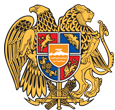 ՀԱՅԱՍՏԱՆԻ ՀԱՆՐԱՊԵՏՈՒԹՅՈՒՆ 
ԿՈՏԱՅՔԻ ՄԱՐԶ
ԲՅՈՒՐԵՂԱՎԱՆԻ ՀԱՄԱՅՆՔԱՊԵՏԱՐԱՆ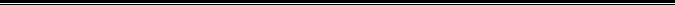 ԹՈՒՅԼՏՎՈՒԹՅՈՒՆ N ՈԽԾ - 23-20ՈԳԵԼԻՑ ԵՎ ԱԼԿՈՀՈԼԱՅԻՆ ԽՄԻՉՔՆԵՐԻ ԵՎ (ԿԱՄ) ԾԽԱԽՈՏԱՅԻՆ ԱՐՏԱԴՐԱՏԵՍԱԿՆԵՐԻ ՎԱՃԱՌՔԻ Տրված` 19 մայիս 2020թ.
Վաճառքի կամ իրացման թույլատրված ապրանքի անվանումը` 
  Ոգելից խմիչքի և ծխախոտային արտադրատեսակների վաճառք:Հայտատու իրավաբանական անձի լրիվ անվանումը, կազմակերպաիրավական ձևը և գտնվելու վայրը կամ անհատ ձեռնարկատիրոջ անունը, ազգանունը և գտնվելու վայրը, հարկ վճարողի հաշվառման համարը`   ԱՆԻ ՍՐԱՊԻՈՆՅԱՆ, ՀՀ, ԿՈՏԱՅՔԻ ՄԱՐԶ, ԲՅՈՒՐԵՂԱՎԱՆ ՀԱՄԱՅՆՔ,                  Գ. ՋՐԱԲԵՐ, 1 Փ. , 34, ՀՎՀՀ` 43168882:
 
Գործունեության տեսակի իրականացման վայրը`
  ՀՀ, ԿՈՏԱՅՔԻ ՄԱՐԶ, ԲՅՈՒՐԵՂԱՎԱՆ ՀԱՄԱՅՆՔ, Գ. ՋՐԱԲԵՐ, 1 Փ. , 34 
Շինության տեսակը`
  Հիմնական շինություն:Թույլտվության գործողության ժամկետը` 
  2020 թվականի մայիսի 15-ից մինչև 2020 թվականի դեկտեմբեր 31-ը:ՀԱՄԱՅՆՔԻ ՂԵԿԱՎԱՐ                                                                     ՀԱԿՈԲ ԲԱԼԱՍՅԱՆ  